WC Monday 5th July 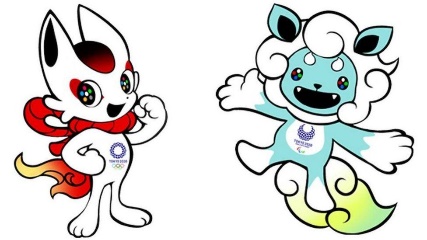 L.O. To design an Olympic mascot.
Now tell me about your Olympic mascot…
